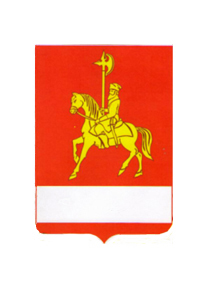 КРАСНОЯРСКИЙ КРАЙ    КАРАТУЗСКИЙ РАЙОНИЗБИРАТЕЛЬНАЯ КОМИССИЯ МУНИЦИПАЛЬНОГО ОБРАЗОВАНИЯ «КАРАТУЗСКИЙ РАЙОН»РЕШЕНИЕ12.08.2015 г.                          				                            с. Каратузское                  					                       №  83/11О регистрации общетерриториального списка кандидатов в депутаты Каратузского районного Совета депутатов пятого созыва,выдвинутого избирательным объединением Красноярским региональным отделением Политической партии ЛДПР – Либерально-демократической партии РоссииПроверив соблюдение требований Федерального закона от 12.06.2002 № 67-ФЗ «Об основных гарантиях избирательных прав и права на участие в референдуме граждан Российской Федерации», Закона Красноярского края от 02.10.2003 № 8-1411 «О выборах в органы местного самоуправления в Красноярском крае» избирательным объединением Красноярским региональным отделением Политической партии ЛДПР – Либерально-демократической партии России при выдвижении общетерриториального списка кандидатов в депутаты Каратузского районного Совета депутатов пятого созыва, избирательная комиссия муниципального образования «Каратузский район» установила следующее.Порядок выдвижения общетерриториального списка кандидатов в депутаты Каратузского районного Совета депутатов пятого созыва, выдвинутого избирательным объединением Красноярским региональным отделением Политической партии ЛДПР – Либерально-демократической партии России, заверенного в количестве 12 человек решением избирательной комиссии муниципального образования от 06.08.2015 года № 76, и представленные им для регистрации общетерриториального списка кандидатов документы соответствуют требованиям статьи 38 Федерального закона от 12.06.2002 № 67-ФЗ «Об основных гарантиях избирательных прав и права на участие в референдуме граждан Российской Федерации», статьи 29 Закона Красноярского края от 02.10.2003 № 8-1411 «О выборах в органы местного самоуправления в Красноярском крае».На основании изложенного, в соответствии со статьей 14 Закона Красноярского края от 02.10.2003 № 8-1411 «О выборах в органы местного самоуправления в Красноярском крае избирательная комиссия муниципального образования РЕШИЛА:1.Зарегистрировать общетерриториальный список кандидатов в депутаты Каратузского районного Совета депутатов пятого созыва, выдвинутый избирательным объединением Красноярским региональным отделением Политической партии ЛДПР – Либерально-демократической партии России в количестве 12 человек «12» августа 2015 года в 08 часов 45 минут (список прилагается).2. Выдать кандидатам, зарегистрированным по общетерриториальному избирательному округу удостоверения о регистрации. 3. Настоящее решение опубликовать в периодическом печатном издании «Вести Муниципального образования «Каратузский район» и на официальном сайте администрации Каратузского района: http://www.karatuzraion.ru/.Председатель избирательной комиссиимуниципального образования«Каратузский район»                                                                			Т.В.КирпичниковаСекретарь избирательной комиссиимуниципального образования«Каратузский район»                                                           			А.В. ДермерЗарегистрированизбирательной комиссиеймуниципального образования «Каратузский район»12.08.2015 года № 83/11ОБЩЕТЕРРИТОРИАЛЬНЫЙ СПИСОК кандидатов в депутаты районного Совета депутатов Каратузского района Красноярского края пятого созыва выдвинутый избирательным объединением Красноярское региональное отделение Политической партии ЛДПР - Либерально - демократической партии РоссииВыходцев Максим Дмитриевич, дата рождения 19.11.1977 года, место работы, занимаемая должность: безработный, место жительства: г. Красноярск, в/ч 03059; Малков Анатолий Николаевич, дата рождения 17.12.1967 года, место работы, занимаемая должность: Муниципальное бюджетное учреждение по обеспечению жизнедеятельности образовательных учреждений района, инженер; место жительства: Красноярский край, Каратузский р-н, с. Каратузское; Новокрещенных Владимир Николаевич, дата рождения 10.10.1964 года, место работы,  занимаемая должность: Краевое государственное бюджетное профессиональное образовательное учреждение «Минусинский сельскохозяйственный колледж», преподаватель, место жительства: Красноярский край, Каратузский р-н, с. Каратузское. Катушенко Михаил Николаевич, дата рождения 22.10.1989 года, место работы, занимаемая должность: безработный, место жительства: Красноярский край, г. Красноярск; Журавлева Елена Анатольевна, дата рождения 26.08.1990 года, место работы, занимаемая должность: КГБУЗ «Каратузская районная больница», врач, место жительства: Красноярский край, Каратузский р-н, с. Каратузское; Ульских Андрей Дмитриевич, дата рождения 12.11.1971 года, место работы, занимаемая должность: Общество с ограниченной ответственностью «Всё в дом», техник по замеру, место жительства: Красноярский край, Каратузский р-н, с. Каратузское; Буланцев Николай Анатольевич, дата рождения 31.10.1970 года, место работы, занимаемая должность: Краевое государственное бюджетное профессиональное образовательное учреждение «Минусинский сельскохозяйственный колледж», электромонтер по ремонту и обслуживанию электрооборудования; место жительства: Красноярский край, Каратузский район, с. Сагайское; Судаков Алексей Николаевич, дата рождения 13.08.1967 года, место работы, занимаемая должность: Филиал открытого акционерного общества «Федеральная сетевая компания Единой энергетической системы» Хакасское предприятие магистральных электрических сетей (Филиал ОАО «ФСК ЕЭС» Хакасское ПМЭС), заместитель начальника службы изоляции, защиты от перенапряжений, испытаний и диагностики оборудования, место жительства:  Россия, Республика Хакассия, город Саяногорск; Паршуков Алексей Геннадьевич, дата рождения 28.10.1971 года, место работы, занимаемая должность: безработный, место жительства: Красноярский край, Каратузский район, с. Каратузское;Сараев Александр Иванович, дата рождения 02.05.1962 года, место работы, занимаемая должность: Филиал ОАО «ФСК ЕЭС» - Хакасское ПМЭС, заместитель директора, место жительства: Россия, Республика Хакассия, город Саяногорск; Толстоноженко Татьяна Михайловна, дата рождения 15.10.1960 года, место работы, занимаемая должность: муниципальное бюджетное дошкольное образовательное учреждение детский сад «Колобок», воспитатель, место жительства: Красноярский край, Каратузский район, с. Каратузское;12. Дмитриев Дмитрий Владиславович, дата рождения 22.11.1981 года место работы, занимаемая должность: Общество с ограниченной ответственностью Рекламно-продюсерская компания «ДМД», должность - директор, место жительства: Красноярский край, г. Красноярск.КРАСНОЯРСКИЙ КРАЙ    КАРАТУЗСКИЙ РАЙОНОКРУЖНАЯ ИЗБИРАТЕЛЬНАЯ КОМИССИЯ ПО ВЫБОРАМ ДЕПУТАТОВ КАРАТУЗСКОГО РАЙОННОГО СОВЕТА ДЕПУТАТОВ ПЯТОГО СОЗЫВАРЕШЕНИЕ10.08.2015 г.                					                              с. Каратузское                 					                      №  81/10О регистрации кандидата в депутаты Каратузского районного Совета депутатов по одномандатному избирательному округу № 6, выдвинутого в порядке самовыдвиженияПроверив соблюдение требований Закона Красноярского края «О выборах в органы местного самоуправления в Красноярском крае» при выдвижении кандидата в порядке самовыдвижения, представлении сведений о кандидате в депутаты Каратузского районного Совета депутатов по одномандатному избирательному округу № 6, в соответствии со статьей 14, пунктами 19, 20 статьи 29 Закона Красноярского края «О выборах в органы местного самоуправления в Красноярском крае», окружная избирательная комиссия по выборам депутатов Каратузского районного Совета депутатов пятого созыва РЕШИЛА:Зарегистрировать Коробейникову Оксану Николаевну, дата рождения 18 декабря 1990 года, место работы, занимаемая должность: ИП Саар М.А., менеджер по продажам, место жительства: Красноярский край, Каратузский район, с. Каратузское, ул. Строительная, д.4 кв.1, выдвинутую в порядке самовыдвижения, кандидатом в депутаты Каратузского районного Совета депутатов по одномандатному избирательному округу №6 «10» августа 2015 года в 17 часов 05 минут.Выдать зарегистрированному кандидату удостоверение установленного образца.Настоящее решение опубликовать в периодическом печатном издании «Вести Муниципального образования «Каратузский район» и на официальном сайте администрации Каратузского района: http://www.karatuzraion.ru/.Председатель окружнойизбирательной комиссии							Т.В. КирпичниковаСекретарь окружной избирательной комиссии							А.В. ДермерКРАСНОЯРСКИЙ КРАЙ    КАРАТУЗСКИЙ РАЙОНИЗБИРАТЕЛЬНАЯ КОМИССИЯ МУНИЦИПАЛЬНОГО ОБРАЗОВАНИЯ «КАРАТУЗСКИЙ РАЙОН»РЕШЕНИЕ10.08.2015 г.                       					                             с. Каратузское                     					                       №  82/10О регистрации общетерриториального списка кандидатов в депутаты Каратузского районного Совета депутатов пятого созыва,выдвинутого избирательным объединением «Местное отделение Политической партии СПРАВЕДЛИВАЯ РОССИЯ в Каратузском районе Красноярского края»Проверив соблюдение требований Федерального закона от 12.06.2002 № 67-ФЗ «Об основных гарантиях избирательных прав и права на участие в референдуме граждан Российской Федерации», Закона Красноярского края от 02.10.2003 № 8-1411 «О выборах в органы местного самоуправления в Красноярском крае» избирательным объединением «Местное отделение Политической партии СПРАВЕДЛИВАЯ РОССИЯ в Каратузском районе Красноярского края» при выдвижении общетерриториального списка кандидатов в депутаты Каратузского районного Совета депутатов пятого созыва, избирательная комиссия муниципального образования «Каратузский район» установила следующее.Порядок выдвижения общетерриториального списка кандидатов в депутаты Каратузского районного Совета депутатов пятого созыва, выдвинутого избирательным объединением «Местное отделение Политической партии СПРАВЕДЛИВАЯ РОССИЯ в Каратузском районе Красноярского края», заверенного в количестве 4 человек решением избирательной комиссии муниципального образования от 06.08.2015 года № 75, и представленные им для регистрации общетерриториального списка кандидатов документы соответствуют требованиям статьи 38 Федерального закона от 12.06.2002 № 67-ФЗ «Об основных гарантиях избирательных прав и права на участие в референдуме граждан Российской Федерации», статьи 29 Закона Красноярского края от 02.10.2003 № 8-1411 «О выборах в органы местного самоуправления в Красноярском крае».На основании изложенного, в соответствии со статьей 14 Закона Красноярского края от 02.10.2003 № 8-1411 «О выборах в органы местного самоуправления в Красноярском крае избирательная комиссия муниципального образования «Каратузский район» РЕШИЛА:1.Зарегистрировать общетерриториальный список кандидатов в депутаты Каратузского районного Совета депутатов пятого созыва, выдвинутый избирательным объединением «Местное отделение Политической партии СПРАВЕДЛИВАЯ РОССИЯ в Каратузском районе Красноярского края» в количестве 4 человек «10» августа 2015 года в 17 часов 30 минут (список прилагается).2. Выдать кандидатам, зарегистрированным по общетерриториальному избирательному округу удостоверения о регистрации. 3. Настоящее решение опубликовать в периодическом печатном издании «Вести Муниципального образования «Каратузский район» и на официальном сайте администрации Каратузского района: http://www.karatuzraion.ru/.Председатель избирательной комиссиимуниципального образования«Каратузский район»                                                                				Т.В.КирпичниковаСекретарьизбирательной комиссиимуниципального образования«Каратузский район»                                                           				А.В. ДермерЗарегистрированизбирательной комиссиеймуниципального образования «Каратузский район»10.08.2015 года № 82/10ОБЩЕТЕРРИТОРИАЛЬНЫЙ СПИСОК кандидатов в депутаты районного Совета депутатов Каратузского района Красноярского края пятого созыва, выдвинутый избирательным объединением «Местное отделение Политической партии СПРАВЕДЛИВАЯ РОССИЯ в Каратузском районе Красноярского края»Деева Татьяна Александровна, дата рождения 22.05.1967 года; место работы, занимаемая должность: индивидуальный предприниматель; место жительства: Красноярский край, Каратузский район, с.Качулька.Костюченко Надежда Тихоновна, дата рождения 15.07.1947 года, место работы, занимаемая должность: пенсионер, место жительства: Красноярский край, Каратузский район, с.Каратузское.Авласенко Людмила Валентиновна, дата рождения 11.08.1960 года; место работы, занимаемая должность: пенсионер; место жительства: Красноярский край, Каратузский район, с.Нижний Кужебар.Адольф Галина Михайловна, дата рождения 26.02.1957 года; место работы, занимаемая должность: Администрация Каратузского района, и.о. заместителя главы района по социальным вопросам, взаимодействию с территориями и аппарату; место жительства: Красноярский край, Каратузский район, с.Каратузское.АДМИНИСТРАЦИЯ КАРАТУЗСКОГО РАЙОНАПОСТАНОВЛЕНИЕ 12. 08. .        					                              с. Каратузское                  						№ 508-пО внесении изменений  в постановление администрации Каратузского района № 1163-п от 11.11.2013 года «Об утверждении муниципальной программы «Развитие культуры, молодежной политики, физкультуры и спорта в Каратузском районе» В соответствии со статьей 179 Бюджетного кодекса Российской Федерации, со статьей  26 Устава Каратузского района, ПОСТАНОВЛЯЮ:1. Внести изменения в приложение к постановлению администрации Каратузского района  № 1163-п от 11.11.2013 года 1.1. В паспорте муниципальной программы Каратузского района «Развитие культуры, молодежной политики, физкультуры и спорта в Каратузском районе»:- «Общий объем финансирования программы» цифру  67152,97049  тыс. руб. заменить цифрой  66652,97049 тыс. руб.;- «средства районного бюджета» цифру  63979,76381  тыс. руб. заменить цифрой 63435,66381тыс. руб.;- «2015 год» цифру  18128,38785  тыс. руб. заменить цифрой 17628,38785 тыс. руб.;- средства районного бюджета» цифру 17258,06533   тыс. руб. заменить цифрой 16713,96533тыс. руб.1.2. Приложение №1 к паспорту муниципальной программы «Развитие культуры, молодежной политики, физкультуры и спорта в Каратузском районе» изменить и изложить в новой редакции, согласно приложения № 1. 1.3. Приложение №2 к паспорту муниципальной программы «Развитие культуры, молодежной политики, физкультуры и спорта в Каратузском районе» изменить и изложить в новой редакции, согласно приложения № 2. 1.4. Приложение №6 к паспорту муниципальной программы «Развитие культуры, молодежной политики, физкультуры и спорта в Каратузском районе» изменить и изложить в новой редакции,  согласно приложения № 3. 1.5. В паспорте подпрограммы «Каратуз молодой», реализуемой в рамках муниципальной программы «Развитие культуры, молодежной политики, физкультуры и спорта в Каратузском районе» в разделе 2.3. «Механизм реализации подпрограммы» абзац 11, в предложение «Мероприятие 2.1.3.: оплата проезда участников и командировочных расходов сопровождающих их лиц и водителя.» добавить текст «оплата организационного взноса за участие.- в приложении №2 к паспорту подпрограммы «Каратуз молодой»,  реализуемой в рамках муниципальной программы «Развитие культуры, молодежной политики, физкультуры и спорта в Каратузском районе» в строке «Задача 2 Развитие и поддержка инициатив молодых людей в сфере разработки и принятия решений в сфере благоустройства, экологии и охраны окружающей среды, самоуправления, формирования гражданской позиции и любви к малой Родине.» строки 2.1.3 и 2.1.4 изменить и изложить в следующей редакции:1.6. В приложение 12 к муниципальной программе Каратузского района «Развитие культуры, молодежной политики, физкультуры и спорта в Каратузском районе» внести следующие изменения:в паспорте подпрограммы ««Обеспечение условий предоставления культурно-досуговых услуг населению района», реализуемой в рамках муниципальной программы «Развитие культуры, молодежной политики, физкультуры и спорта в Каратузском районе»- «Общий объем финансирования» цифру 17537,27203 тыс. руб. тыс. руб. заменить цифрой 17037,27203 тыс. руб.;- «районный бюджет» цифру 17537,27203 тыс. руб. заменить цифрой 17037,27203 тыс. руб.;- «2015 год» цифру 5206,69705   тыс. руб. заменить цифрой 4706,69705 тыс. руб.;- «районный бюджет» цифру  5206,69705  тыс. руб. заменить цифрой 4706,69705 тыс. руб.;- Приложение №2 к паспорту подпрограммы «Обеспечение условий предоставления культурно-досуговых услуг населению района»,  реализуемой в рамках муниципальной программы «Развитие культуры, молодежной политики, физкультуры и спорта в Каратузском районе» изменить и изложить в новой редакции,  согласно приложения № 4.2. Контроль за исполнением настоящего постановления возложить на Адольф Г.М., и.о. заместителя главы района по социальным вопросам, взаимодействию с территориями и аппарату.3. Постановление вступает в силу в день, следующий за днем его официального опубликования в периодическом печатном издании Вести муниципального образования «Каратузский район».Глава Каратузского района                 						                               К.А.ТюнинПриложение № 3 к постановлению администрации Каратузского района от 12.08.2015 года № 508-п Приложение № 6К Паспорту муниципальной программы «Развитие культуры, молодежной политики, физкультуры и спорта в Каратузском районе» Прогноз сводных показателей муниципальных заданий на оказание (выполнение) муниципальных услуг (работ) районными муниципальными учреждениями по муниципальной программе Каратузского района2.1.3.Участие в краевом проекте ТИМ "Юниор"001070708208086128,0022,0010,0010,0050,002.1.4.Участие в международном молодежном форуме "Территория инициативной молодежи "Бирюса"0010707 08208086120,006,000,000,006,00Приложение № 1 к Постановлению администрации Каратузского района от 12.08.2015 года № 508-пПриложение № 1 к Постановлению администрации Каратузского района от 12.08.2015 года № 508-пПриложение № 1 к Постановлению администрации Каратузского района от 12.08.2015 года № 508-пПриложение № 1 к Постановлению администрации Каратузского района от 12.08.2015 года № 508-пПриложение № 1 к Постановлению администрации Каратузского района от 12.08.2015 года № 508-пПриложение № 4  к Паспорту муниципальной программы "Развитие культуры, молодежной политики, физкультуры и спорта в Каратузском районе" Приложение № 4  к Паспорту муниципальной программы "Развитие культуры, молодежной политики, физкультуры и спорта в Каратузском районе" Приложение № 4  к Паспорту муниципальной программы "Развитие культуры, молодежной политики, физкультуры и спорта в Каратузском районе" Приложение № 4  к Паспорту муниципальной программы "Развитие культуры, молодежной политики, физкультуры и спорта в Каратузском районе" Приложение № 4  к Паспорту муниципальной программы "Развитие культуры, молодежной политики, физкультуры и спорта в Каратузском районе" Распределение планируемых расходов за  счет средств районного бюджета по мероприятиям и подпрограммам муниципальной программы «Развитие культуры, молодежной политики, физкультуры и спорта в Каратузском районе»Распределение планируемых расходов за  счет средств районного бюджета по мероприятиям и подпрограммам муниципальной программы «Развитие культуры, молодежной политики, физкультуры и спорта в Каратузском районе»Распределение планируемых расходов за  счет средств районного бюджета по мероприятиям и подпрограммам муниципальной программы «Развитие культуры, молодежной политики, физкультуры и спорта в Каратузском районе»Распределение планируемых расходов за  счет средств районного бюджета по мероприятиям и подпрограммам муниципальной программы «Развитие культуры, молодежной политики, физкультуры и спорта в Каратузском районе»Распределение планируемых расходов за  счет средств районного бюджета по мероприятиям и подпрограммам муниципальной программы «Развитие культуры, молодежной политики, физкультуры и спорта в Каратузском районе»Распределение планируемых расходов за  счет средств районного бюджета по мероприятиям и подпрограммам муниципальной программы «Развитие культуры, молодежной политики, физкультуры и спорта в Каратузском районе»Распределение планируемых расходов за  счет средств районного бюджета по мероприятиям и подпрограммам муниципальной программы «Развитие культуры, молодежной политики, физкультуры и спорта в Каратузском районе»Статус (муниципальная программа, подпрограмма)Наименование  программы, подпрограммыРасходыРасходыРасходыРасходыРасходыСтатус (муниципальная программа, подпрограмма)Наименование  программы, подпрограммы(тыс. руб.), годы(тыс. руб.), годы(тыс. руб.), годы(тыс. руб.), годы(тыс. руб.), годыСтатус (муниципальная программа, подпрограмма)Наименование  программы, подпрограммы2014 год2015 год2016 год2017 годМуниципальная программа Развитие культуры, молодежной политики, физкультуры и спорта в Каратузском районе16 768,4426417628,3878516128,0716128,0766652,97049Цель: Создание условий для реализации и развития культурного, духовно-нравственного и физического потенциала населения Каратузского района     Цель: Создание условий для реализации и развития культурного, духовно-нравственного и физического потенциала населения Каратузского района     Цель: Создание условий для реализации и развития культурного, духовно-нравственного и физического потенциала населения Каратузского района     Цель: Создание условий для реализации и развития культурного, духовно-нравственного и физического потенциала населения Каратузского района     Цель: Создание условий для реализации и развития культурного, духовно-нравственного и физического потенциала населения Каратузского района     Цель: Создание условий для реализации и развития культурного, духовно-нравственного и физического потенциала населения Каратузского района     Цель: Создание условий для реализации и развития культурного, духовно-нравственного и физического потенциала населения Каратузского района     Подпрограмма 1 Новое проектирование музейного пространства1881,167002031,757061831,421831,427575,76406Подпрограмма 2 Каратуз молодой1959,817602247,588711893,621893,627994,64631Подпрограмма 3 Развитие и пропаганда физической культуры и спорта279,00278,820479,00479,001515,820Подпрограмма 4 Поддержка и развитие культурного потенциала1818,2645984,82249493,40493,403789,88699Подпрограмма 5 Сохранение и развитие библиотечного дела района7308,078567363,695547010,407010,4028692,57410Подпрограмма 6Обеспечение условий предоставления культурно-досуговых услуг населению района3520,114984706,697054405,234405,2317037,27203Подпрограмма 7 Социальные услуги населению через партнерство некомерческих организаций и власти2,0015,0015,0015,0047,00Приложение №2 к постановлению администрации Каратузского района от 12.08.2015 года № 508-пПриложение №2 к постановлению администрации Каратузского района от 12.08.2015 года № 508-пПриложение №2 к постановлению администрации Каратузского района от 12.08.2015 года № 508-пПриложение №2 к постановлению администрации Каратузского района от 12.08.2015 года № 508-пПриложение №2 к постановлению администрации Каратузского района от 12.08.2015 года № 508-пПриложение № 5 к Паспорту муниципальной программы "Развитие культуры, молодежной политики, физкультуры и спорта в Каратузском районе" Приложение № 5 к Паспорту муниципальной программы "Развитие культуры, молодежной политики, физкультуры и спорта в Каратузском районе" Приложение № 5 к Паспорту муниципальной программы "Развитие культуры, молодежной политики, физкультуры и спорта в Каратузском районе" Приложение № 5 к Паспорту муниципальной программы "Развитие культуры, молодежной политики, физкультуры и спорта в Каратузском районе" Приложение № 5 к Паспорту муниципальной программы "Развитие культуры, молодежной политики, физкультуры и спорта в Каратузском районе" Ресурсное обеспечение и прогнозная оценка расходов на реализацию целей муниципальной программы "Развитие культуры, молодежной политики, физкультуры и спорта в Каратузском районе" с учетом источников финансирования, в том числе по уровням бюджетной системыРесурсное обеспечение и прогнозная оценка расходов на реализацию целей муниципальной программы "Развитие культуры, молодежной политики, физкультуры и спорта в Каратузском районе" с учетом источников финансирования, в том числе по уровням бюджетной системыРесурсное обеспечение и прогнозная оценка расходов на реализацию целей муниципальной программы "Развитие культуры, молодежной политики, физкультуры и спорта в Каратузском районе" с учетом источников финансирования, в том числе по уровням бюджетной системыРесурсное обеспечение и прогнозная оценка расходов на реализацию целей муниципальной программы "Развитие культуры, молодежной политики, физкультуры и спорта в Каратузском районе" с учетом источников финансирования, в том числе по уровням бюджетной системыРесурсное обеспечение и прогнозная оценка расходов на реализацию целей муниципальной программы "Развитие культуры, молодежной политики, физкультуры и спорта в Каратузском районе" с учетом источников финансирования, в том числе по уровням бюджетной системыРесурсное обеспечение и прогнозная оценка расходов на реализацию целей муниципальной программы "Развитие культуры, молодежной политики, физкультуры и спорта в Каратузском районе" с учетом источников финансирования, в том числе по уровням бюджетной системыРесурсное обеспечение и прогнозная оценка расходов на реализацию целей муниципальной программы "Развитие культуры, молодежной политики, физкультуры и спорта в Каратузском районе" с учетом источников финансирования, в том числе по уровням бюджетной системыРесурсное обеспечение и прогнозная оценка расходов на реализацию целей муниципальной программы "Развитие культуры, молодежной политики, физкультуры и спорта в Каратузском районе" с учетом источников финансирования, в том числе по уровням бюджетной системыСтатусНаименование муниципальной программы, задачи муниципальной  программыОтветственный исполнитель, соисполнительОценка расходов (тыс. руб.), годыОценка расходов (тыс. руб.), годыОценка расходов (тыс. руб.), годыОценка расходов (тыс. руб.), годыОценка расходов (тыс. руб.), годыСтатусНаименование муниципальной программы, задачи муниципальной  программыОтветственный исполнитель, соисполнитель2014 год2015 год2016 год2017 годМуниципальная программаРазвитие культуры, молодежной политики, физкультуры и спорта в Каратузском районе  Всего 16768,4426417628,3878516128,0700016128,0700066652,97049Муниципальная программаРазвитие культуры, молодежной политики, физкультуры и спорта в Каратузском районе  в том числе:Муниципальная программаРазвитие культуры, молодежной политики, физкультуры и спорта в Каратузском районе  федеральный бюджет (*)0,0017,2019,1019,1055,40Муниципальная программаРазвитие культуры, молодежной политики, физкультуры и спорта в Каратузском районе  краевой бюджет1790,48416897,22252237,10237,103161,90668Муниципальная программаРазвитие культуры, молодежной политики, физкультуры и спорта в Каратузском районе  внебюджетные источники0,000,000,000,000,00Муниципальная программаРазвитие культуры, молодежной политики, физкультуры и спорта в Каратузском районе  бюджеты муниципальных образований (**)14977,9584816713,9653315871,8715871,8763435,66381Муниципальная программаРазвитие культуры, молодежной политики, физкультуры и спорта в Каратузском районе  юридические лица0,000,000,000,000,00Подпрограмма 1 Новое проектирование музейного пространстваВсего 1881,167002031,757061831,420001831,420007575,76406Подпрограмма 1 Новое проектирование музейного пространствав том числе:Подпрограмма 1 Новое проектирование музейного пространствафедеральный бюджет (*)0,000,000,000,000,00Подпрограмма 1 Новое проектирование музейного пространствакраевой бюджет97,467008,309350,000000,00000105,77635Подпрограмма 1 Новое проектирование музейного пространствавнебюджетные источники0,000,000,000,000,00Подпрограмма 1 Новое проектирование музейного пространствабюджеты муниципальных образований (**)1783,700002023,447711831,420001831,420007469,98771Подпрограмма 1 Новое проектирование музейного пространстваюридические лица0,000,000,000,000,00Подпрограмма 2 Каратуз молодойВсего 1959,817602247,588711893,620001893,620007994,64631Подпрограмма 2 Каратуз молодойв том числе:Подпрограмма 2 Каратуз молодойфедеральный бюджет (*)0,000,000,000,000,00Подпрограмма 2 Каратуз молодойкраевой бюджет365,51760289,61763237,10000237,100001129,33523Подпрограмма 2 Каратуз молодойвнебюджетные источники0,000,000,000,000,00Подпрограмма 2 Каратуз молодойбюджеты муниципальных образований (**)1594,300001957,971081656,520001656,520006865,31108Подпрограмма 2 Каратуз молодойюридические лица0,000,000,000,00Подпрограмма 3 Развитие и пропаганда физической культуры и спортаВсего279,00278,820479,00479,001515,820Подпрограмма 3 Развитие и пропаганда физической культуры и спортав том числе:Подпрограмма 3 Развитие и пропаганда физической культуры и спортафедеральный бюджет (*)0,000,000,000,000,00Подпрограмма 3 Развитие и пропаганда физической культуры и спортакраевой бюджет0,000,000,000,000,00Подпрограмма 3 Развитие и пропаганда физической культуры и спортавнебюджетные источники0,000,000,000,000,00Подпрограмма 3 Развитие и пропаганда физической культуры и спортабюджеты муниципальных образований (**)279,00278,820479,00479,001515,820Подпрограмма 3 Развитие и пропаганда физической культуры и спортаюридические лица0,000,000,000,000,00Подпрограмма 4 Поддержка и развитие культурного потенциалаВсего 1818,2645984,82949493,40493,403789,89399Подпрограмма 4 Поддержка и развитие культурного потенциалафедеральный бюджет (*)0,000,000,000,000,00Подпрограмма 4 Поддержка и развитие культурного потенциалакраевой бюджет670,00200,000,000,00870,00Подпрограмма 4 Поддержка и развитие культурного потенциалавнебюджетные источники0,000,000,000,000,00Подпрограмма 4 Поддержка и развитие культурного потенциалабюджеты муниципальных образований (**)1148,2645784,82949493,40493,402919,89399Подпрограмма 4 Поддержка и развитие культурного потенциалаюридические лица0,000,000,000,000,00Подпрограмма 5 Сохранение и развитие библиотечного дела районаВсего 7308,078567407,795547010,407010,4028736,67410Подпрограмма 5 Сохранение и развитие библиотечного дела районав том числе:Подпрограмма 5 Сохранение и развитие библиотечного дела районафедеральный бюджет (*)0,0017,2019,1019,1055,40Подпрограмма 5 Сохранение и развитие библиотечного дела районакраевой бюджет657,49956399,295540,000,001056,79510Подпрограмма 5 Сохранение и развитие библиотечного дела районавнебюджетные источники0,000,000,000,000,00Подпрограмма 5 Сохранение и развитие библиотечного дела районабюджеты муниципальных образований (**)6650,5796991,306991,306991,3027624,479Подпрограмма 5 Сохранение и развитие библиотечного дела районаюридические лица0,000,000,000,000,00Подпрограмма 6 Обеспечение условий предоставления культурно-досуговых услуг населению районаВсего 3520,114984706,697054405,234405,2317037,27203Подпрограмма 6 Обеспечение условий предоставления культурно-досуговых услуг населению районав том числе:Подпрограмма 6 Обеспечение условий предоставления культурно-досуговых услуг населению районафедеральный бюджет (*)0,000,000,000,000,00Подпрограмма 6 Обеспечение условий предоставления культурно-досуговых услуг населению районакраевой бюджет0,000,000,000,000,00Подпрограмма 6 Обеспечение условий предоставления культурно-досуговых услуг населению районавнебюджетные источники0,000,000,000,000,00Подпрограмма 6 Обеспечение условий предоставления культурно-досуговых услуг населению районабюджеты муниципальных образований (**)3520,114984706,697054405,234405,2317037,27203Подпрограмма 6 Обеспечение условий предоставления культурно-досуговых услуг населению районаюридические лица0,000,000,000,000,00Подпрограмма 7 Социальные услуги населению через партнерство некоммерческих организаций и властиВсего 2,0015,0015,0015,0047,00Подпрограмма 7 Социальные услуги населению через партнерство некоммерческих организаций и властив том числе:0,00Подпрограмма 7 Социальные услуги населению через партнерство некоммерческих организаций и властифедеральный бюджет (*)0,000,000,000,000,00Подпрограмма 7 Социальные услуги населению через партнерство некоммерческих организаций и властикраевой бюджет0,000,000,000,000,00Подпрограмма 7 Социальные услуги населению через партнерство некоммерческих организаций и властивнебюджетные источники0,000,000,000,000,00Подпрограмма 7 Социальные услуги населению через партнерство некоммерческих организаций и властибюджеты муниципальных образований (**)2,0015,0015,0015,0047,00Подпрограмма 7 Социальные услуги населению через партнерство некоммерческих организаций и властиюридические лица0,000,000,000,000,00Наименование услуги, показателя объема услуги (работы)Значение показателя объема услуги (работы)Значение показателя объема услуги (работы)Значение показателя объема услуги (работы)Значение показателя объема услуги (работы)Значение показателя объема услуги (работы)Расходы районного бюджета на оказание (выполнение) муниципальной услуги (работы), тыс. руб.Расходы районного бюджета на оказание (выполнение) муниципальной услуги (работы), тыс. руб.Расходы районного бюджета на оказание (выполнение) муниципальной услуги (работы), тыс. руб.Расходы районного бюджета на оказание (выполнение) муниципальной услуги (работы), тыс. руб.Расходы районного бюджета на оказание (выполнение) муниципальной услуги (работы), тыс. руб.Наименование услуги, показателя объема услуги (работы)Отчетный финансовый год 2013Текущий финансовый год2014Очередной финансовый год 2015Первый год планового периода 2016Второй год планового периода 2017Отчетный финансовый год 2013Текущий финансовый год 2014Очередной финансовый год 2015Первый год планового периода 2016Второй год планового периода 2017Подпрограмма 1  Новое проектирование музейного пространстваПодпрограмма 1  Новое проектирование музейного пространстваПодпрограмма 1  Новое проектирование музейного пространстваПодпрограмма 1  Новое проектирование музейного пространстваПодпрограмма 1  Новое проектирование музейного пространстваПодпрограмма 1  Новое проектирование музейного пространстваПодпрограмма 1  Новое проектирование музейного пространстваПодпрограмма 1  Новое проектирование музейного пространстваПодпрограмма 1  Новое проектирование музейного пространстваПодпрограмма 1  Новое проектирование музейного пространстваПодпрограмма 1  Новое проектирование музейного пространстваОбеспечение деятельности (оказание  услуг)  подведомственных учреждений36483819387039513952Х1753,71821,41821,41821,42Наименование услуги (работы) и ее содержание:  Представление музейных предметов, музейных коллекций путем публичного показа, воспроизведения в печатных изданиях, на электронных и других видах носителей, в том числе в виртуальном режиме.Наименование услуги (работы) и ее содержание:  Представление музейных предметов, музейных коллекций путем публичного показа, воспроизведения в печатных изданиях, на электронных и других видах носителей, в том числе в виртуальном режиме.Наименование услуги (работы) и ее содержание:  Представление музейных предметов, музейных коллекций путем публичного показа, воспроизведения в печатных изданиях, на электронных и других видах носителей, в том числе в виртуальном режиме.Наименование услуги (работы) и ее содержание:  Представление музейных предметов, музейных коллекций путем публичного показа, воспроизведения в печатных изданиях, на электронных и других видах носителей, в том числе в виртуальном режиме.Наименование услуги (работы) и ее содержание:  Представление музейных предметов, музейных коллекций путем публичного показа, воспроизведения в печатных изданиях, на электронных и других видах носителей, в том числе в виртуальном режиме.Наименование услуги (работы) и ее содержание:  Представление музейных предметов, музейных коллекций путем публичного показа, воспроизведения в печатных изданиях, на электронных и других видах носителей, в том числе в виртуальном режиме.Наименование услуги (работы) и ее содержание:  Представление музейных предметов, музейных коллекций путем публичного показа, воспроизведения в печатных изданиях, на электронных и других видах носителей, в том числе в виртуальном режиме.Наименование услуги (работы) и ее содержание:  Представление музейных предметов, музейных коллекций путем публичного показа, воспроизведения в печатных изданиях, на электронных и других видах носителей, в том числе в виртуальном режиме.Наименование услуги (работы) и ее содержание:  Представление музейных предметов, музейных коллекций путем публичного показа, воспроизведения в печатных изданиях, на электронных и других видах носителей, в том числе в виртуальном режиме.Наименование услуги (работы) и ее содержание:  Представление музейных предметов, музейных коллекций путем публичного показа, воспроизведения в печатных изданиях, на электронных и других видах носителей, в том числе в виртуальном режиме.Наименование услуги (работы) и ее содержание:  Представление музейных предметов, музейных коллекций путем публичного показа, воспроизведения в печатных изданиях, на электронных и других видах носителей, в том числе в виртуальном режиме.Показатель объема услуги (работы):  Количество экспозиций и выставок2525252525856,31122,41175,721175,721175,72Показатель объема услуги (работы):   Количество печатных и электронных научных, публицистических  изданий22222150189,7189,7189,7189,7Показатель объема услуги (работы): Количество  выставок,  организованных вне музея56666206,6220,6220,6220,6220,6Показатель объема услуги (работы): количество образовательных программ22222150189,7189,7189,7189,7Наименование услуги (работы) и ее содержание:   Проведение фестивалей, выставок, смотров, конкурсов, конференций и иных программных мероприятий, в том числе в рамках международного сотрудничестваНаименование услуги (работы) и ее содержание:   Проведение фестивалей, выставок, смотров, конкурсов, конференций и иных программных мероприятий, в том числе в рамках международного сотрудничестваНаименование услуги (работы) и ее содержание:   Проведение фестивалей, выставок, смотров, конкурсов, конференций и иных программных мероприятий, в том числе в рамках международного сотрудничестваНаименование услуги (работы) и ее содержание:   Проведение фестивалей, выставок, смотров, конкурсов, конференций и иных программных мероприятий, в том числе в рамках международного сотрудничестваНаименование услуги (работы) и ее содержание:   Проведение фестивалей, выставок, смотров, конкурсов, конференций и иных программных мероприятий, в том числе в рамках международного сотрудничестваНаименование услуги (работы) и ее содержание:   Проведение фестивалей, выставок, смотров, конкурсов, конференций и иных программных мероприятий, в том числе в рамках международного сотрудничестваНаименование услуги (работы) и ее содержание:   Проведение фестивалей, выставок, смотров, конкурсов, конференций и иных программных мероприятий, в том числе в рамках международного сотрудничестваНаименование услуги (работы) и ее содержание:   Проведение фестивалей, выставок, смотров, конкурсов, конференций и иных программных мероприятий, в том числе в рамках международного сотрудничестваНаименование услуги (работы) и ее содержание:   Проведение фестивалей, выставок, смотров, конкурсов, конференций и иных программных мероприятий, в том числе в рамках международного сотрудничестваНаименование услуги (работы) и ее содержание:   Проведение фестивалей, выставок, смотров, конкурсов, конференций и иных программных мероприятий, в том числе в рамках международного сотрудничестваНаименование услуги (работы) и ее содержание:   Проведение фестивалей, выставок, смотров, конкурсов, конференций и иных программных мероприятий, в том числе в рамках международного сотрудничестваПоказатель объема услуги (работы): количество массовых мероприятий7070717273Х10,913,413,413,4Наименование услуги (работы) и ее содержание:   Формирование, учет, сохранение фондов музеевНаименование услуги (работы) и ее содержание:   Формирование, учет, сохранение фондов музеевНаименование услуги (работы) и ее содержание:   Формирование, учет, сохранение фондов музеевНаименование услуги (работы) и ее содержание:   Формирование, учет, сохранение фондов музеевНаименование услуги (работы) и ее содержание:   Формирование, учет, сохранение фондов музеевНаименование услуги (работы) и ее содержание:   Формирование, учет, сохранение фондов музеевНаименование услуги (работы) и ее содержание:   Формирование, учет, сохранение фондов музеевНаименование услуги (работы) и ее содержание:   Формирование, учет, сохранение фондов музеевНаименование услуги (работы) и ее содержание:   Формирование, учет, сохранение фондов музеевНаименование услуги (работы) и ее содержание:   Формирование, учет, сохранение фондов музеевНаименование услуги (работы) и ее содержание:   Формирование, учет, сохранение фондов музеевПоказатель объема услуги (работы): Поступление музейных предметов (ед.)5757575757Х0,50,50,51,0Показатель объема услуги (работы):Количество музейных предметов основного и научно-вспомогательного фонда34803650370037803830Х0,70,70,71,2Наименование услуги (работы) и ее содержание:   Методическая работа  в установленной сфере деятельностиНаименование услуги (работы) и ее содержание:   Методическая работа  в установленной сфере деятельностиНаименование услуги (работы) и ее содержание:   Методическая работа  в установленной сфере деятельностиНаименование услуги (работы) и ее содержание:   Методическая работа  в установленной сфере деятельностиНаименование услуги (работы) и ее содержание:   Методическая работа  в установленной сфере деятельностиНаименование услуги (работы) и ее содержание:   Методическая работа  в установленной сфере деятельностиНаименование услуги (работы) и ее содержание:   Методическая работа  в установленной сфере деятельностиНаименование услуги (работы) и ее содержание:   Методическая работа  в установленной сфере деятельностиНаименование услуги (работы) и ее содержание:   Методическая работа  в установленной сфере деятельностиНаименование услуги (работы) и ее содержание:   Методическая работа  в установленной сфере деятельностиНаименование услуги (работы) и ее содержание:   Методическая работа  в установленной сфере деятельностиПоказатель объема услуги (работы): Проведение мероприятий (конференций, семинаров, мастер-классов и др.), в том числе на выезд (ед.)77777Х19,131,131,131,1Подпрограмма 2 Каратуз  молодойПодпрограмма 2 Каратуз  молодойПодпрограмма 2 Каратуз  молодойПодпрограмма 2 Каратуз  молодойПодпрограмма 2 Каратуз  молодойПодпрограмма 2 Каратуз  молодойПодпрограмма 2 Каратуз  молодойПодпрограмма 2 Каратуз  молодойПодпрограмма 2 Каратуз  молодойПодпрограмма 2 Каратуз  молодойПодпрограмма 2 Каратуз  молодойОбеспечение деятельности (оказание  услуг)  подведомственных учреждений154615462054215622562764,11431,41751,941751,941751,94Наименование услуги (работы) и ее содержание : Оказание информационно-консультативной помощиНаименование услуги (работы) и ее содержание : Оказание информационно-консультативной помощиНаименование услуги (работы) и ее содержание : Оказание информационно-консультативной помощиНаименование услуги (работы) и ее содержание : Оказание информационно-консультативной помощиНаименование услуги (работы) и ее содержание : Оказание информационно-консультативной помощиНаименование услуги (работы) и ее содержание : Оказание информационно-консультативной помощиНаименование услуги (работы) и ее содержание : Оказание информационно-консультативной помощиНаименование услуги (работы) и ее содержание : Оказание информационно-консультативной помощиНаименование услуги (работы) и ее содержание : Оказание информационно-консультативной помощиНаименование услуги (работы) и ее содержание : Оказание информационно-консультативной помощиНаименование услуги (работы) и ее содержание : Оказание информационно-консультативной помощиПоказатель объема услуги (работы): число человек15001500200021002200906,91397,81700,341700,341700,34Наименование услуги (работы) и ее содержание: Организация мероприятий по трудовому воспитанию и отдыху молодежи.Наименование услуги (работы) и ее содержание: Организация мероприятий по трудовому воспитанию и отдыху молодежи.Наименование услуги (работы) и ее содержание: Организация мероприятий по трудовому воспитанию и отдыху молодежи.Наименование услуги (работы) и ее содержание: Организация мероприятий по трудовому воспитанию и отдыху молодежи.Наименование услуги (работы) и ее содержание: Организация мероприятий по трудовому воспитанию и отдыху молодежи.Наименование услуги (работы) и ее содержание: Организация мероприятий по трудовому воспитанию и отдыху молодежи.Наименование услуги (работы) и ее содержание: Организация мероприятий по трудовому воспитанию и отдыху молодежи.Наименование услуги (работы) и ее содержание: Организация мероприятий по трудовому воспитанию и отдыху молодежи.Наименование услуги (работы) и ее содержание: Организация мероприятий по трудовому воспитанию и отдыху молодежи.Наименование услуги (работы) и ее содержание: Организация мероприятий по трудовому воспитанию и отдыху молодежи.Наименование услуги (работы) и ее содержание: Организация мероприятий по трудовому воспитанию и отдыху молодежи.Показатель объема услуги (работы): число мероприятий1414141416928,6814,114,114,1Наименование услуги (работы) и ее содержание: Организация молодежных мероприятий по различным направлениям  (досуговые, культурно-массовые и др.)Наименование услуги (работы) и ее содержание: Организация молодежных мероприятий по различным направлениям  (досуговые, культурно-массовые и др.)Наименование услуги (работы) и ее содержание: Организация молодежных мероприятий по различным направлениям  (досуговые, культурно-массовые и др.)Наименование услуги (работы) и ее содержание: Организация молодежных мероприятий по различным направлениям  (досуговые, культурно-массовые и др.)Наименование услуги (работы) и ее содержание: Организация молодежных мероприятий по различным направлениям  (досуговые, культурно-массовые и др.)Наименование услуги (работы) и ее содержание: Организация молодежных мероприятий по различным направлениям  (досуговые, культурно-массовые и др.)Наименование услуги (работы) и ее содержание: Организация молодежных мероприятий по различным направлениям  (досуговые, культурно-массовые и др.)Наименование услуги (работы) и ее содержание: Организация молодежных мероприятий по различным направлениям  (досуговые, культурно-массовые и др.)Наименование услуги (работы) и ее содержание: Организация молодежных мероприятий по различным направлениям  (досуговые, культурно-массовые и др.)Наименование услуги (работы) и ее содержание: Организация молодежных мероприятий по различным направлениям  (досуговые, культурно-массовые и др.)Наименование услуги (работы) и ее содержание: Организация молодежных мероприятий по различным направлениям  (досуговые, культурно-массовые и др.)Показатель объема услуги (работы): Число мероприятий3232404250928,625,637,537,537,5Подпрограмма 5 Сохранение и развитие библиотечного дела районаПодпрограмма 5 Сохранение и развитие библиотечного дела районаПодпрограмма 5 Сохранение и развитие библиотечного дела районаПодпрограмма 5 Сохранение и развитие библиотечного дела районаПодпрограмма 5 Сохранение и развитие библиотечного дела районаПодпрограмма 5 Сохранение и развитие библиотечного дела районаПодпрограмма 5 Сохранение и развитие библиотечного дела районаПодпрограмма 5 Сохранение и развитие библиотечного дела районаПодпрограмма 5 Сохранение и развитие библиотечного дела районаПодпрограмма 5 Сохранение и развитие библиотечного дела районаПодпрограмма 5 Сохранение и развитие библиотечного дела районаОбеспечение деятельности (оказание  услуг)  подведомственных учреждений2420552465802513622553642589141243,66543,36871,7846916,36916,3Наименование услуги (работы) и ее содержание:  «Библиотечное, библиографическое обслуживание и информационное обслуживание  пользователей библиотек»Наименование услуги (работы) и ее содержание:  «Библиотечное, библиографическое обслуживание и информационное обслуживание  пользователей библиотек»Наименование услуги (работы) и ее содержание:  «Библиотечное, библиографическое обслуживание и информационное обслуживание  пользователей библиотек»Наименование услуги (работы) и ее содержание:  «Библиотечное, библиографическое обслуживание и информационное обслуживание  пользователей библиотек»Наименование услуги (работы) и ее содержание:  «Библиотечное, библиографическое обслуживание и информационное обслуживание  пользователей библиотек»Наименование услуги (работы) и ее содержание:  «Библиотечное, библиографическое обслуживание и информационное обслуживание  пользователей библиотек»Наименование услуги (работы) и ее содержание:  «Библиотечное, библиографическое обслуживание и информационное обслуживание  пользователей библиотек»Наименование услуги (работы) и ее содержание:  «Библиотечное, библиографическое обслуживание и информационное обслуживание  пользователей библиотек»Наименование услуги (работы) и ее содержание:  «Библиотечное, библиографическое обслуживание и информационное обслуживание  пользователей библиотек»Наименование услуги (работы) и ее содержание:  «Библиотечное, библиографическое обслуживание и информационное обслуживание  пользователей библиотек»Наименование услуги (работы) и ее содержание:  «Библиотечное, библиографическое обслуживание и информационное обслуживание  пользователей библиотек»Показатель объема услуги (работы):  количество документов, выданных из фонда библиотек21417421500021600021620021640014,6154,3169,1179,1179,1Показатель объема услуги (работы):  количество выданных справок и консультаций посетителям библиотек1952 2000 2050  21002150 3,5 35 45 45 45Показатель объема услуги (работы):  количество документов, выданных из фонда удалённым пользователям библиотек1700 1800 1900 2000 2100 2 25 3030  30Наименование услуги (работы) и ее содержание: Формирование, учет , сохранение фондов библиотекиНаименование услуги (работы) и ее содержание: Формирование, учет , сохранение фондов библиотекиНаименование услуги (работы) и ее содержание: Формирование, учет , сохранение фондов библиотекиНаименование услуги (работы) и ее содержание: Формирование, учет , сохранение фондов библиотекиНаименование услуги (работы) и ее содержание: Формирование, учет , сохранение фондов библиотекиНаименование услуги (работы) и ее содержание: Формирование, учет , сохранение фондов библиотекиНаименование услуги (работы) и ее содержание: Формирование, учет , сохранение фондов библиотекиНаименование услуги (работы) и ее содержание: Формирование, учет , сохранение фондов библиотекиНаименование услуги (работы) и ее содержание: Формирование, учет , сохранение фондов библиотекиНаименование услуги (работы) и ее содержание: Формирование, учет , сохранение фондов библиотекиНаименование услуги (работы) и ее содержание: Формирование, учет , сохранение фондов библиотекиПоказатель объема услуги (работы): поступление документов на материальных носителях, ед.50505070 5100 5150 5250  193,6 203,6203,6 213,6  213,6Показатель объема услуги (работы):  выбытие документов, ед.11070 11100 11200 11300 11400  428,1 1816,6 1936,3 1936,31936,3Показатель объема услуги (работы):  внесение в электронный  каталог библиографических записей800011500150001850021500234,52405,112476,62486,62486,4Наименование услуги (работы) и ее содержание:  Методическая работаНаименование услуги (работы) и ее содержание:  Методическая работаНаименование услуги (работы) и ее содержание:  Методическая работаНаименование услуги (работы) и ее содержание:  Методическая работаНаименование услуги (работы) и ее содержание:  Методическая работаНаименование услуги (работы) и ее содержание:  Методическая работаНаименование услуги (работы) и ее содержание:  Методическая работаНаименование услуги (работы) и ее содержание:  Методическая работаНаименование услуги (работы) и ее содержание:  Методическая работаНаименование услуги (работы) и ее содержание:  Методическая работаНаименование услуги (работы) и ее содержание:  Методическая работаПоказатель объема услуги (работы): выезды в муниципальные образования  с оказанием методической помощи, ед.40 4042  4242 266,9 1171,5 1215,51225,5  1225,5Показатель объема услуги (работы): количество изданий, методических материалов, программ 77 7 8 8 50 365 395,742 398398Показатель объема услуги (работы):Количество коллективных форм методической деятельности (конференций, семинаров, круглых столов)7778850365395,742398398Наименование услуги (работы) и ее содержание Подготовка и проведение культурно-просветительских мероприятийНаименование услуги (работы) и ее содержание Подготовка и проведение культурно-просветительских мероприятийНаименование услуги (работы) и ее содержание Подготовка и проведение культурно-просветительских мероприятийНаименование услуги (работы) и ее содержание Подготовка и проведение культурно-просветительских мероприятийНаименование услуги (работы) и ее содержание Подготовка и проведение культурно-просветительских мероприятийНаименование услуги (работы) и ее содержание Подготовка и проведение культурно-просветительских мероприятийНаименование услуги (работы) и ее содержание Подготовка и проведение культурно-просветительских мероприятийНаименование услуги (работы) и ее содержание Подготовка и проведение культурно-просветительских мероприятийНаименование услуги (работы) и ее содержание Подготовка и проведение культурно-просветительских мероприятийНаименование услуги (работы) и ее содержание Подготовка и проведение культурно-просветительских мероприятийНаименование услуги (работы) и ее содержание Подготовка и проведение культурно-просветительских мероприятийПоказатель объема услуги (работы): Количество мероприятий55565656560,42,194,24,24,2Подпрограмма 4 «Обеспечение условий предоставления культурно-досуговых услуг населению района»Подпрограмма 4 «Обеспечение условий предоставления культурно-досуговых услуг населению района»Подпрограмма 4 «Обеспечение условий предоставления культурно-досуговых услуг населению района»Подпрограмма 4 «Обеспечение условий предоставления культурно-досуговых услуг населению района»Подпрограмма 4 «Обеспечение условий предоставления культурно-досуговых услуг населению района»Подпрограмма 4 «Обеспечение условий предоставления культурно-досуговых услуг населению района»Подпрограмма 4 «Обеспечение условий предоставления культурно-досуговых услуг населению района»Подпрограмма 4 «Обеспечение условий предоставления культурно-досуговых услуг населению района»Подпрограмма 4 «Обеспечение условий предоставления культурно-досуговых услуг населению района»Подпрограмма 4 «Обеспечение условий предоставления культурно-досуговых услуг населению района»Подпрограмма 4 «Обеспечение условий предоставления культурно-досуговых услуг населению района»Обеспечение деятельности (оказание  услуг)  подведомственных учреждений216,4316,7347,7418,7428,73038,24185,34412,946544380,234380,23Обеспечение деятельности (оказание  услуг)  подведомственных учреждений154615462054215622562764,11431,41492,31492,31492,31Наименование услуги (работы) и ее содержание: Организация и проведение кинопоказаНаименование услуги (работы) и ее содержание: Организация и проведение кинопоказаНаименование услуги (работы) и ее содержание: Организация и проведение кинопоказаНаименование услуги (работы) и ее содержание: Организация и проведение кинопоказаНаименование услуги (работы) и ее содержание: Организация и проведение кинопоказаНаименование услуги (работы) и ее содержание: Организация и проведение кинопоказаНаименование услуги (работы) и ее содержание: Организация и проведение кинопоказаНаименование услуги (работы) и ее содержание: Организация и проведение кинопоказаНаименование услуги (работы) и ее содержание: Организация и проведение кинопоказаНаименование услуги (работы) и ее содержание: Организация и проведение кинопоказаНаименование услуги (работы) и ее содержание: Организация и проведение кинопоказаПоказатель объема услуги (работы):  Количество посещений (тыс. чел)21,426,727,728,728,73026,64154,84369,946544337,234337,23Наименование услуги (работы) и ее содержание: Создание аудиовизуальных произведений, проектов Наименование услуги (работы) и ее содержание: Создание аудиовизуальных произведений, проектов Наименование услуги (работы) и ее содержание: Создание аудиовизуальных произведений, проектов Наименование услуги (работы) и ее содержание: Создание аудиовизуальных произведений, проектов Наименование услуги (работы) и ее содержание: Создание аудиовизуальных произведений, проектов Наименование услуги (работы) и ее содержание: Создание аудиовизуальных произведений, проектов Наименование услуги (работы) и ее содержание: Создание аудиовизуальных произведений, проектов Наименование услуги (работы) и ее содержание: Создание аудиовизуальных произведений, проектов Наименование услуги (работы) и ее содержание: Создание аудиовизуальных произведений, проектов Наименование услуги (работы) и ее содержание: Создание аудиовизуальных произведений, проектов Наименование услуги (работы) и ее содержание: Создание аудиовизуальных произведений, проектов Показатель объема услуги (работы): Внесение в каталог  аудиовизуальных произведений (количество созданного видеофонда)19529032039040011,630,5434343Приложение №4 к постановлению Каратузского района от 12.08.2015 года № 508-пПриложение №4 к постановлению Каратузского района от 12.08.2015 года № 508-пПриложение №4 к постановлению Каратузского района от 12.08.2015 года № 508-пПриложение №4 к постановлению Каратузского района от 12.08.2015 года № 508-пПриложение №4 к постановлению Каратузского района от 12.08.2015 года № 508-пПриложение №4 к постановлению Каратузского района от 12.08.2015 года № 508-пПриложение № 2 к паспорту подпрограммы   "Обеспечение условий предоставления культурно-досуговых услуг населению района" реализуемой в рамках муниципальной программы "Развитие культуры, молодежной политики, физкультуры и спорта в Каратузском районе" Приложение № 2 к паспорту подпрограммы   "Обеспечение условий предоставления культурно-досуговых услуг населению района" реализуемой в рамках муниципальной программы "Развитие культуры, молодежной политики, физкультуры и спорта в Каратузском районе" Приложение № 2 к паспорту подпрограммы   "Обеспечение условий предоставления культурно-досуговых услуг населению района" реализуемой в рамках муниципальной программы "Развитие культуры, молодежной политики, физкультуры и спорта в Каратузском районе" Приложение № 2 к паспорту подпрограммы   "Обеспечение условий предоставления культурно-досуговых услуг населению района" реализуемой в рамках муниципальной программы "Развитие культуры, молодежной политики, физкультуры и спорта в Каратузском районе" Приложение № 2 к паспорту подпрограммы   "Обеспечение условий предоставления культурно-досуговых услуг населению района" реализуемой в рамках муниципальной программы "Развитие культуры, молодежной политики, физкультуры и спорта в Каратузском районе" Приложение № 2 к паспорту подпрограммы   "Обеспечение условий предоставления культурно-досуговых услуг населению района" реализуемой в рамках муниципальной программы "Развитие культуры, молодежной политики, физкультуры и спорта в Каратузском районе" Перечень мероприятий подпрограммы   с указанием объема средств на их реализацию и ожидаемых результатовПеречень мероприятий подпрограммы   с указанием объема средств на их реализацию и ожидаемых результатовПеречень мероприятий подпрограммы   с указанием объема средств на их реализацию и ожидаемых результатовПеречень мероприятий подпрограммы   с указанием объема средств на их реализацию и ожидаемых результатовПеречень мероприятий подпрограммы   с указанием объема средств на их реализацию и ожидаемых результатовПеречень мероприятий подпрограммы   с указанием объема средств на их реализацию и ожидаемых результатовПеречень мероприятий подпрограммы   с указанием объема средств на их реализацию и ожидаемых результатовПеречень мероприятий подпрограммы   с указанием объема средств на их реализацию и ожидаемых результатовПеречень мероприятий подпрограммы   с указанием объема средств на их реализацию и ожидаемых результатовПеречень мероприятий подпрограммы   с указанием объема средств на их реализацию и ожидаемых результатовПеречень мероприятий подпрограммы   с указанием объема средств на их реализацию и ожидаемых результатовПеречень мероприятий подпрограммы   с указанием объема средств на их реализацию и ожидаемых результатовНаименование  программы, подпрограммы  ГРБС Код бюджетной классификацииКод бюджетной классификацииКод бюджетной классификацииКод бюджетной классификацииРасходыРасходыРасходыРасходыРасходыОжидаемый результат от реализации подпрограммного мероприятия (в натуральном выражении), количество получателейНаименование  программы, подпрограммы  ГРБС Код бюджетной классификацииКод бюджетной классификацииКод бюджетной классификацииКод бюджетной классификации(тыс. руб.), годы(тыс. руб.), годы(тыс. руб.), годы(тыс. руб.), годы(тыс. руб.), годыОжидаемый результат от реализации подпрограммного мероприятия (в натуральном выражении), количество получателейНаименование  программы, подпрограммы  ГРБС 2014 год2015 год2016 год2017 годОжидаемый результат от реализации подпрограммного мероприятия (в натуральном выражении), количество получателейЦель: Повышение роли киновидеообслуживания населения Каратузского района, как фактора социально-культурного развития районаЦель: Повышение роли киновидеообслуживания населения Каратузского района, как фактора социально-культурного развития районаЦель: Повышение роли киновидеообслуживания населения Каратузского района, как фактора социально-культурного развития районаЦель: Повышение роли киновидеообслуживания населения Каратузского района, как фактора социально-культурного развития районаЦель: Повышение роли киновидеообслуживания населения Каратузского района, как фактора социально-культурного развития районаЦель: Повышение роли киновидеообслуживания населения Каратузского района, как фактора социально-культурного развития районаЦель: Повышение роли киновидеообслуживания населения Каратузского района, как фактора социально-культурного развития районаЦель: Повышение роли киновидеообслуживания населения Каратузского района, как фактора социально-культурного развития районаЦель: Повышение роли киновидеообслуживания населения Каратузского района, как фактора социально-культурного развития районаЦель: Повышение роли киновидеообслуживания населения Каратузского района, как фактора социально-культурного развития районаЦель: Повышение роли киновидеообслуживания населения Каратузского района, как фактора социально-культурного развития районаЦель: Повышение роли киновидеообслуживания населения Каратузского района, как фактора социально-культурного развития районаЦель: Повышение роли киновидеообслуживания населения Каратузского района, как фактора социально-культурного развития районаЦель: Повышение роли киновидеообслуживания населения Каратузского района, как фактора социально-культурного развития районаЦель: Повышение роли киновидеообслуживания населения Каратузского района, как фактора социально-культурного развития районаЦель: Повышение роли киновидеообслуживания населения Каратузского района, как фактора социально-культурного развития районаЦель: Повышение роли киновидеообслуживания населения Каратузского района, как фактора социально-культурного развития районаЦель: Повышение роли киновидеообслуживания населения Каратузского района, как фактора социально-культурного развития районаЦель: Повышение роли киновидеообслуживания населения Каратузского района, как фактора социально-культурного развития районаЦель: Повышение роли киновидеообслуживания населения Каратузского района, как фактора социально-культурного развития районаЦель: Повышение роли киновидеообслуживания населения Каратузского района, как фактора социально-культурного развития районаЦель: Повышение роли киновидеообслуживания населения Каратузского района, как фактора социально-культурного развития районаЦель: Повышение роли киновидеообслуживания населения Каратузского района, как фактора социально-культурного развития районаЦель: Повышение роли киновидеообслуживания населения Каратузского района, как фактора социально-культурного развития районаЗадача 1 Укрепление единого информационно-культурного пространства районаЗадача 1 Укрепление единого информационно-культурного пространства районаЗадача 1 Укрепление единого информационно-культурного пространства районаЗадача 1 Укрепление единого информационно-культурного пространства районаЗадача 1 Укрепление единого информационно-культурного пространства районаЗадача 1 Укрепление единого информационно-культурного пространства районаЗадача 1 Укрепление единого информационно-культурного пространства районаЗадача 1 Укрепление единого информационно-культурного пространства районаЗадача 1 Укрепление единого информационно-культурного пространства районаЗадача 1 Укрепление единого информационно-культурного пространства районаЗадача 1 Укрепление единого информационно-культурного пространства районаЗадача 1 Укрепление единого информационно-культурного пространства района Мероприятие 1.1. Создание видеоэнциклопедии "Каратузский район в кинолетописи Красноярского края" администрация0010801086084961224,3010,0010,0010,0054,30000Будет создано 15 видеофильмов о каждом поселении и о жителях муниципального образования "Каратузский район" Мероприятие 1.2. Техническое переоснащение видеостудииадминистрация0010801086085061215,0015,0015,0015,0060,00Мероприятие 1.3. Участие в краевых и зональных спортивных соревнованиях:администрация001110108608576120,00101,83000,000,00101,83000Увеличение числа жителей систематическим занятием спортомМероприятие 1.4.. Проведение районных спортивных соревнований:администрация001110108608586120,0022,00000,000,0022,00000Привлечение населения всех возрастов к систематическому занятию физкультурой ежегодно на 5% к количеству участников Мероприятие 1.5. Проведение районных спортивных праздников: администрация001110108608596120,0076,35000,000,0076,35000Увеличение числа жителей систематическим занятием спортомМероприятие 1.6. Участие в краевых и зональных культурных акцияхадминистрация 001080108608546120,0016,000,000,0016,00000Увеличение числа коллективов со званием "народный ", "образцовый на два коллективаМероприятие 1.7. Государственные и традиционно-праздничные мероприятияадминистрация 001080108608556120,0042,570510,000,0042,57051                                                                                                                                                                                                                                                                                                  Количество посетителей платных культурно- досуговых мероприятий, проводимых учреждениями культуры увеличится к 2017 году на сто двадцать человек

Увеличение числа посетителей культурно-досуговых мероприятий
на пять тысяч человек

Воспитание у молодежи патриотизма, любви к своей Родине.
  Мероприятие 1.8.Проведение районных фестивалей, сельских творческих олимпиад. администрация001080108608566120,0010,000000,000,0010,00000                                                                                                                                                                                                                                                                                                  Количество посетителей платных культурно- досуговых мероприятий, проводимых учреждениями культуры увеличится к 2017 году на сто двадцать человек

Увеличение числа посетителей культурно-досуговых мероприятий
на пять тысяч человек


Воспитание у молодежи патриотизма, любви к своей Родине.







 Задача 2 Обеспечение выполнения муниципального задания муниципальным бюджетным учреждением культуры "Центр культурных инициатив и кинематографии Каратузского района"Мероприятие 2.1. Обеспечение деятельности (оказание услуг) подведомственных учрежеденийадминистрация001080108600616113480,814984412,946544380,230004380,2300016654,22152 Итого по подпрограмме ГРБС*****3520,114984706,697054405,230004405,2300017037,27203